Moncure Parent Teacher Association (PTA)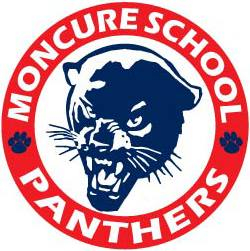 www.moncurepta.com
Dear Moncure School Families, Friends, and Staff:Welcome to the 2017-18 school year!! We know the next few weeks will be very hectic, but we wanted to take the time to introduce ourselves and tell you how you can help the school this year.What is the PTA? The purpose of the Moncure PTA to support the teachers, staff, parents and — most importantly — the students at Moncure School. The PTA is made of volunteers who want to have a say in their school’s activities and programs above and beyond regular curriculum.What to Expect? We have spent this summer planning and fine-tuning the programs that will make this year fabulous for our children. In addition to granting individual teacher “wish lists”, and bringing back successful events like the Daddy-Daughter Dance, Mother-Son Event, and the 5K, we are working on new projects to benefit Moncure.How Can You Help? Please consider helping out in any way possible including:Become a Member: For just $5, you can become a voting member and have a say in the PTA’s decisions. Volunteer:  Give a few hours of your time to plan an event, work at the PTA Thrift Store, run a committee, or just help out.Link Your Accounts: Link your grocery cards to Moncure and we receive a portion of all sales. Please remember to use Amazon Smile every time you shop online.Clip Box Tops: Collect Box Tops to get money for the school.There is no better way to give support than getting involved with the PTA. It is key to your child’s education for him or her to see you involved and active at their school. Your involvement is how our PTA stays strong and our children achieve success.Please do not hesitate to contact us at – info@moncurepta.com. Sincerely,Lindsay Perkins, President   	                   Veronica Pleicones, TreasurerMeredyth Johnson, Vice President	      Margaret Murphy, SecretaryMoncure Parent Teacher Association (PTA)www.moncurepta.com Moncure School Estimadas familias, amigos y personal::Bienvenidos al año escolar 2017-2018 !! Sabemos que las próximas semanas serán muy agitado, pero queríamos tomar el tiempo para introducir a nosotros mismos y le dirá cómo puede ayudar el año this escuela.¿Cuál es el PTA? El propósito de la PTA Moncure para apoyar a los maestros, personal, padres y - lo más importante - los estudiantes en la escuela Moncure. El PTA está hecha de voluntarios que quieren tener voz y voto en las actividades y programas de su escuela por encima y más allá plan de estudios regular.¿Que esperar? Este verano hemos pasado la planificación y la puesta a punto de los programas que harán de este año fabuloso para nuestros hijos. Además de otorgar solo maestro "listas de deseos", y traer de vuelta a los eventos de éxito como la danza papá-hija, madre-hijo evento, y la carrera de 5 km, estamos trabajando en nuevos proyectos en beneficio de Moncur¿Como puedes ayudar? Por favor, considere ayudar en todo lo posible, incluyendo:• No es miembro: Por sólo $ 5, puede convertirse en un miembro con voto y tener voz en las decisiones de la PTA.• Voluntarios: Dar a las pocas horas de su tiempo para planificar un evento, el trabajo en la tienda de segunda mano de PTA, un comité de gestión, o simplemente echar una mano.• Enlace a tus Tarjetas: Enlace su balanceo de Harris tarjetas de descuento a Moncure y recibimos una porción de todas las ventas.  Y no se olvide de utilizar Amazon sonrisa .• Clip Box Tops: recoger Box Tops para obtener dinero para la escuela.Recuerde que no hay mejor manera que dar apoyo a involucrarse con el PTA. Y es clave para la educación de su hijo para él o ella para ver que se trate y su activo en la escuela. Su participación es cómo nuestra PTA se mantiene fuerte y nuestros hijos alcanzar el éxito.Por favor, no dude en ponerse en contacto con nosotros en - info@moncurepta.com. Aquí está a un gran año!Sinceramente,Lindsay Perkins, President   	              Veronica Pleicones, TreasurerMeredyth Johnson, Vice President	Margaret Murphy, Secretary